*A sample of the many avenues and options for building into a framework that utilizes high school students as volunteers and staff in ELO programs.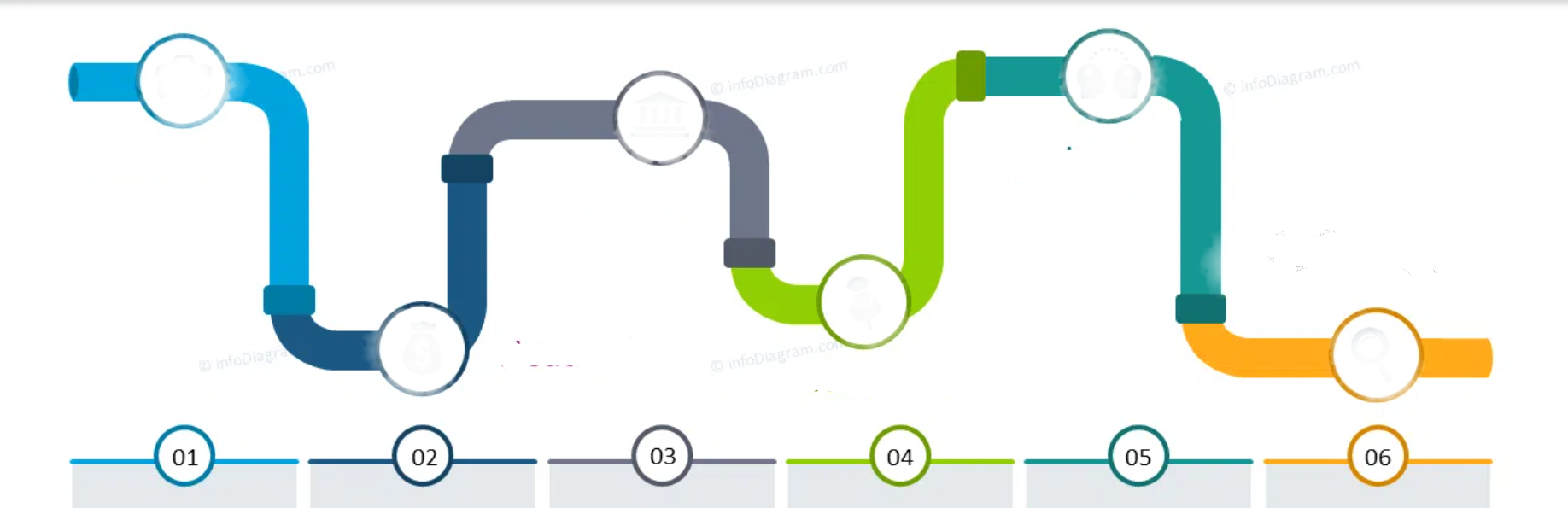 